      《在线课堂》学习单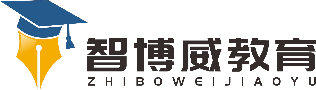 班级：                姓名：                 单元数学 6年级下册第4单元课题第5课时 反比例温故知新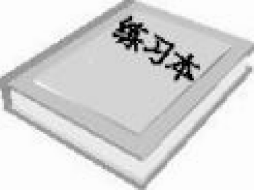 下面两种量是否成正比例关系？为什么？2．成正比例的量有什么特征？自主攀登例题2.把相同体积的水倒入底面积不同的杯子。杯子的底面积与水的高度的变化情况如下表：观察上表，回答下面的问题：表中有哪两种量？水的高度是怎样随着杯子底面积的大小变化而变化的？稳中有升正反比例顺口溜比例有正反，判断是关键。分清三种量，关系式列全。正比商一定，反比积不变。商积不一定，不成正与反。等式非乘除，同比例无关说句心里话